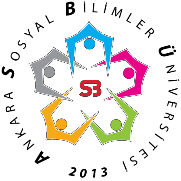 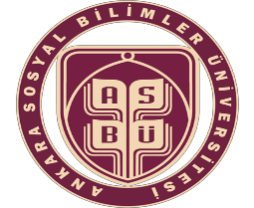 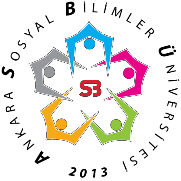 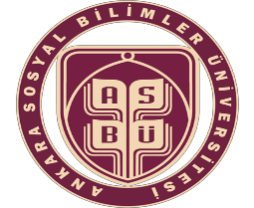 Anlaşmazlık halinde yetkili merci Ankara Mahkeme ve İcra Daireleridir.Yukarıda yazan bilgileri, projenin başından itibaren yapılan tüm işlemlerin ve harcamaların sorumluluğunu ve ekteki maddeleri okudum ve tamamını kabul ettim.  …./…./202. Yeni Proje Yürütücüsü        imzaEK 1: Ankara Sosyal Bilimler Üniversitesi Bilimsel Araştırma Projeleri Uygulama Esasları ve Araştırmacı Bilgilendirme KılavuzuEK 2: Yeni proje yürütücüsü tarafından hazırlanan iş bölümü çizelgesi.…./…./202.
Prof. Dr. Musa Kazım ARICAN
Rektör…./…./202.....…………                 Yeni Proje YürütücüsüYeni Proje Yürütücüsü Tarafından Doldurulacak AlanlarYeni Proje Yürütücüsü Tarafından Doldurulacak AlanlarProje BaşlığıProjenin Toplam Süresi (ay)Proje Yürütücüsünün Kadrosunun Bulunduğu Birim Proje TürüBAP Koordinasyon Birimi Tarafından Doldurulacak AlanlarBAP Koordinasyon Birimi Tarafından Doldurulacak AlanlarProje KoduBaşlangıç TarihiProje BütçesiProjenin Önceki YürütücüsüBAP Personeli